						                      Allegato D
         DA PRESENTARE ENTRO LE ORE 13:30 DI  MERCOLEDI’ 23-12-2020

             COMPILATA IN OGNI SUO PUNTO A PENA DI ESCLUSIONE                                                                          			   Al Comune di  URBANIA										Ufficio Servizi Sociali          All’indirizzo mail:  comune.urbania@provincia.ps.itOGGETTO: Ordinanza n. 658 del 29.3.2020 – Emergenza sanitaria legata al diffondersi del virus Covd19 - Misure urgenti di solidarietà alimentare.Il sottoscritto (NOME) _____________ (COGNOME)_______________________, nato a ____________  il___________________, residente in URBANIA, alla Via/C.so./Piazza _________________ n. (___), Codice Fiscale __________________________ Tel./Cell.________________Vista l’Ordinanza n. 658 del 29.3.2020 e il DECRETO-LEGGE 23 novembre 2020, n. 154;CHIEDE di essere ammesso alle misure previste.A tal fine, ai sensi del DPR 445/2000, consapevole delle sanzioni penali previste dall’art. 76 del DPR 445/2000 in caso di dichiarazioni non veritiere e di falsità negli atti, nonché della decadenza dei benefici eventualmente conseguiti (art. 75 del DPR 445/2000),DICHIARAChe il proprio nucleo famigliare risulta così composto: Che il motivo della difficoltà economica è rappresentato: Sospensione dell’attività commerciale/artigianale/industriale  (specificare il tipo di attività: ________________________); Sospensione del rapporto di lavoro subordinato nell’ambito di aziende di  cui al punto precedente (indicare i dati dell’Azienda e/o datore di lavoro):Nome della Ditta/Datore di lavoro__________________________________Indirizzo:____________________________ telefono:__________________Altro __________________________________________.Che le disponibilità finanziarie (saldo bancario/postale, libretti di deposito postali e bancari) di tutto il nucleo famigliare – al 30 novembre 2020 - sono comprese tra: 0,00 ed Euro 5.000,00;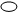 Indicare l’Istituto di credito di riferimento: Banca__________________________Indirizzo________________________________ tel._______________________Che nel mese di Novembre 2020 il nucleo famigliare ha prodotto le seguenti entrate complessive:Euro __________________  Che nel mese di Novembre 2020 ha ulteriori rendite del valore di €. _____________ derivanti da________________________e rientra pertanto nella seguente fascia di reddito di cui al punto 1 del Bando (Allegato A):               □    Famiglia da  1 componente			Euro 	500,00;               □      “     “            2 componenti			Euro	1000,00;               □      “     “            3 componenti			Euro	1200,00;               □      “     “            4 componenti			Euro  	1400,00;               □      “     “            5 componenti e oltre		Euro  	1.600,00;Altro da dichiarare:__________________________________________________
______________________________________________________________________________________________________________________________________________________________________________________________________Allegare un documento di riconoscimento del dichiaranteArt. 2, comma 6 Ordinanza N. 658 del Dipartimento di Protezione del Civile del 29.3.2020: “L’Ufficio dei Servizi Sociali di ciascun Comune individua la platea dei beneficiari e del relativo contributo tra i nuclei familiari più esposti agli effetti economici derivanti dall’emergenza epidemiologica da virus Covid 19 e tra quelli in stato di bisogno, per soddisfare le necessità più urgenti ed essenziali con priorità per quelli non già assegnatari di sostegno pubblico”.Il Comune effettuerà i dovuti controlli, anche a campione, circa la veridicità delle dichiarazioni sostitutive rese ai fini della partecipazione al presente bando, anche richiedendo la produzione di specifica attestazione ISEE, non appena le direttive nazionali consentiranno la normale ripresa delle attività.Potranno inoltre essere effettuati controlli sulla veridicità della situazione familiare dichiarata e confronti dei dati reddituali e patrimoniali con i dati in possesso del sistema informativo del Ministero dell’Economia e delle Finanze, nonché controlli anche da parte della Guardia di Finanza, presso gli istituti di credito ed altri intermediari finanziari che gestiscono il patrimonio mobiliare.Si ricorda che, a norma degli artt. 75 e 76 del D.P.R. 28/12/2000, n. 445 e successive modificazioni ed integrazioni, chi rilascia dichiarazioni mendaci è punito ai sensi del codice penale e delle leggi speciali in materia e decade dai benefici eventualmente conseguenti al provvedimento emanato sulla base della dichiarazione non veritiera.Si autorizza il trattamento dei dati personali contenuti nella presente dichiarazione, ai soli fini della evasione dell’istanza, ai sensi del D. Lgs 196/2003.Urbania , data _______________Firma leggibileN.NOMECOGNOME LUOGO DI NASCITADATA DI NASCITAPARENTELA1Dichiarante23456